APSTIPRINĀTAar Ogres novada Birzgales pamatskolas direktora30.08.2023. rīkojumu Nr.BPS/2-27/23/33IEKŠĒJIE NOTEIKUMIOgres novada Birzgales pagastāMĀCĪBU SASNIEGUMUVĒRTĒŠANAS KĀRTĪBA BIRZGALES PAMATSKOLĀ30.08.2023. 	 	 	 	 	 	 	 	 	 Izdota saskaņā ar Vispārējās izglītības likumu, Izglītības likumu, Ministru kabineta noteikumiem Nr.747 “Noteikumi par valsts pamatizglītības standartu un pamatizglītības programmu paraugiem” un to grozījumiem,Birzgales pamatskolas Nolikumu1. Vispārīgie noteikumiKārtība nosaka izglītojamo mācību sasniegumu vērtēšanas kārtību Birzgales pamatskolā.Kārtības mērķis ir   nodrošināt vienotu pieeju mācību sasniegumu vērtēšanā un veicināt izglītības iestādes sadarbību ar skolēniem un vecākiem, motivējot skolēnu sasniegumu pilnveidi.Kārtības uzdevumi ir noteikt:vērtēšanas pārbaudes formas un metodes, kas tiek izmantotas skolēnu mācību sasniegumu vērtēšanā;pārbaudes darbu organizācijas kārtību;vērtējumu uzskaites kārtību;skolēnu un vecāku informēšanas veidus un formas.2. Skolēnu mācību sasniegumu vērtēšanas veidi un metodes Diagnosticējošā vērtēšana, lai izvērtētu skolēna mācīšanās stiprās un vājās puses  un noskaidrotu nepieciešamo atbalstu, sniegumu vērtējot darba izpildes procentos.  Formatīvā vērtēšana – nepārtraukta ikdienas mācību procesa sastāvdaļa (arī skolēnu savstarpējā vērtēšana un pašvērtēšana), kas nodrošina skolēnam atgriezenisko saiti. Skolēna sniegumu pedagogs izsaka:i/ni, procentos (ar vai bez kritēriju/uzdevumu tabulas) 4.-9.  klasēs;apguves līmeņos (STAP – S – sācis apgūt, T – turpina apgūt, A – apguvis, P – apguvis padziļināti - 1. 2. un 3. klasēs). Formatīvie vērtējumi raksturo skolēna zināšanas un prasmes, kā arī attieksmi un mācību darba regularitāti. Tie neietekmē gada vērtējumu un to vērtējumus neuzlabo.  Summatīvā vērtēšana – nosaka skolēnu sasniegumus temata, loģiskas tematu daļas, semestra, mācību kursa, mācību gada vai izglītības pakāpes noslēgumā. Tos izsaka atbilstoši sasniedzamajam rezultātam un mācību priekšmeta skolotāja piemērotajiem kritērijiem (summatīvais vērtējums temata noslēgumā var būt arī komplekss un tikt veidots/summēts no tēmas apguves laikā veikto darbu novērtējumiem/iegūtajiem punktiem). Skolēnu mācību sasniegumi tiek atspoguļoti ar ierakstiem e-klases žurnālā:1.- 3. klasēs – vērtē aprakstoši, sniegumu izsakot 4 apguves līmeņos visos mācību priekšmetos;4.- 9. klasēs – vērtē 10 ballu skalā visos mācību priekšmetos (ar kritēriju/uzdevumu tabulu). Izglītojamo mācību sasniegumus 4.-9.klasei izsaka: 10 ballu skalā, sekojošija vērtē ar i /niSTAP Mācību sasniegumu vērtēšanas formas, metodiskos paņēmienus, pārbaudījuma apjomu un konkrēto uzdevumu vērtēšanas kritērijus nosaka mācību priekšmeta skolotājs. Piektdienā skolotāji neuzdod mājasdarbus uz nākamo pirmdienu, kā arī neuzdod mājasdarbus uz pirmo mācību dienu pēc brīvlaika.  Valsts pārbaudes darbi tiek organizēti un vērtēti Ministru kabineta noteikumu noteiktajā kārtībā.Skolēni var saņemt vērtējumu mācību gada noslēgumā, ja attiecīgajā mācību priekšmetā ir veikuši visus skolotāja noteiktos pārbaudes darbus. Apzīmējums “n/v” (nav vērtējuma) lietojams, ja:skolēns atsakās atbildēt vai darbu nav nodevis, lai gan piedalījies mācību stundā; skolēns darbu vai mājasdarbu (t.sk. elektroniski) nav nodevis noteiktajā termiņā; noslēguma pārbaudes darbs ir obligāti veicams (tas ir norādīts pārbaudes darbu grafikā), bet skolēns uz to nav ieradies (neatkarīgi no kavējuma iemesla).„n/v″ (nav vērtējuma) norāda uz prasības neizpildi un nekādā veidā nevar ietekmēt gala vērtējumu. Vienlaikus vērtējuma izlikšanā semestrī jānodrošina vienlīdzības principa ievērošana, nenostādot izglītojamos nevienlīdzīgā situācijā un nepieļaujot, piemēram, ka izglītojamā gala vērtējuma izlikšanā vienas klases ietvaros tiek ņemts vērā atšķirīgs obligāti veicamo uzdevumu (darbu) skaits.Mācību sasniegumi tiek vērtēti regulāri, nosakot minimālo vērtējumu skaitu priekšmetos, kur sasniegumus vērtē 10 ballu skalā un snieguma apguves līmeņos (STAP):Minimālais vērtējumu skaits:Visiem summatīvajiem vērtējumiem jābūt noteiktiem, skaidriem un nepārprotamiem vērtēšanas kritērijiem. Pirms darba veikšanas pedagogs pārliecinās vai visi skolēni ir apguvuši tēmu, iepazīstina skolēnus ar darba vērtēšanas kritērijiem, darba labošanas ilgumu. Rakstisko pārbaudes darbu skolēns pilda ar zilas vai melnas tintes pildspalvu, zīmuli izmanto tikai zīmējumos. Pārbaudes darbā neizmanto korektoru. Ja izglītojamais lieto neatļautus palīglīdzekļus, tad skolotājs darbu nevērtē. Darbs jāpārkārto šo noteikumu noteiktajā kārtībā.Reemigrantus un skolēnus, kas mainījuši skolu no mazākumtautību izglītības programmas, skolotājs var nevērtēt pirmos divus mēnešus pēc skolēna iestāšanās. Tā vietā skolotājs veic skolēna diagnostiku un informē skolēnu un vecākus par attīstības dinamiku.Pārbaudes darbi, to rezultātu uzlabošana un apstrīdēšana Pārbaudes darbu norises laikus skolotājs saskaņo semestra sākumā (līdz 15.septembrim un 15.janvārim) un koriģē to semestra laikā. Ne vēlāk kā nedēļu pirms pārbaudes darba norises, atzīmējot to pārbaudes darbu grafikā e-klasē un līdz ar to paziņojot izglītojamiem un viņu vecākiem:  1. - 5. klasēs var tikt plānots 1 tematiskais pārbaudes darbs dienā, 6. - 9. klasēs var tikt plānoti 2 tematiskie darbi dienā.  Skolotājs pārbaudes darbu novērtē un vērtējumu izliek žurnālā 5 darba dienu laikā kopš tā iesniegšanas brīža. Pedagogs par neizpildīto darbu informē skolēnu un vecākus, nosūtot ziņojumu skolvadības sistēmā „e-klase”. Skolēns, kurš vēlas uzlabot vērtējumu temata noslēguma pārbaudes darbā, ne vēlāk kā piecu darba dienu laikā pēc summatīvā vērtējuma paziņošanas mācību priekšmeta skolotājam izsaka vēlmi uzlabot sniegumu un vienojas ar skolotāju par darba veikšanas laiku. Vērtējumu pārbaudes darbu grafikā iekļautajos temata noslēguma darbos skolēnam ir iespēja uzlabot: 1.klasē – 1.semestrī notiek adaptācija, 2.semestrī divus pārbaudes darbus katrā mācību priekšmetā;2.-3.klasē – divus pārbaudes darbus mācību gadā katrā mācību priekšmetā;4.-9.klasē – vienu pārbaudes darbu mācību gadā katrā priekšmetā. Skolēns pārbaudes darba rezultātu var uzlabot divu nedēļu laikā pēc rezultātu paziņošanas.  Skolēns ir atbildīgs par atkārtota temata noslēguma pārbaudes darba veikšanu noteiktajā termiņā. Pirms atkārtota pārbaudes darba veikšanas skolēns mācās pašorganizēti un izmanto pedagoga konsultācijas. Iegūto vērtējumu ieraksta e-žurnālā. Izliekot semestra vērtējumu mācību priekšmetā, skolotājs ņem vērā skolēna atkārtoti rakstītā mācību satura temata noslēguma pārbaudes darba vērtējumu. Izglītojamie, kuri kādā mācību priekšmetā ir kavējuši vairāk nekā 1/3 mācību stundu un nav sekmīgi nokārtojuši paredzētos pārbaudes darbus, līdz mācību gada noslēgumam pierāda savas zināšanas, nokārtojot iekavētos pārbaudes darbus. Pārbaudes darbi tiek glabāti pie priekšmetu skolotājiem līdz nākamā semestra sākumam un mācību gada beigām– 5. janvārim un 5.jūnijam. Pēc glabāšanas termiņa beigām, darbi tiek iznīcināti. Skolēna gada vērtējums mācību priekšmetos tiek izlikts, ņemot vērā visus semestrī saņemtos summatīvos tēmu noslēgumu pārbaudes darbu vērtējumus.Gada vērtējumu izliek sekojoši: aprēķinot visu mācību gada laikā saņemto summatīvo vērtējumu vidējo vērtību; ja mācību gadā iegūtais vidējais vērtējums aiz komata ir vismaz 0,7…, tad vērtējumu noapaļo ar uzviju; Ja skolēns, kurš apgūst pamatizglītības programmu, ir ieguvis kādā mācību priekšmetā 1, 2 vai 3 balles, apzīmējumu S vai apzīmējumu “nv” mācību gadā, skolas pedagoģiskās padomes sēdē tiek lemts par papildu mācību pasākumiem skolēnam un pēcpārbaudījumiem atbilstoši normatīvo aktu prasībām.Skolēniem, kuri ilgstošas slimības vai izglītības iestādes maiņas dēļ nav apguvuši daļu mācību vielas, pamatojoties uz vecāku/aizbildņa iesniegumu, ar Pedagoģiskās padomes lēmumu var piešķirt mācību gada pagarinājumu. Skolēna pretenzijas par vērtējumu pārbaudes darbā tiek izskatītas sarunā ar priekšmeta pedagogu 1 nedēļas laikā pēc darba rezultātu saņemšanas. Ja pretenzija saglabājas, skolēns vai viņa vecāki 5 darba dienu laikā iesniedz iesniegumu administrācijai un pretenzija tiek izskatīta konkrētā priekšmeta metodiskajā komisijā, piedaloties administrācijas pārstāvim. Metodiskās komisijas lēmums 5 dienu laikā tiek paziņots pretenzijas iesniedzējam. Atkārtotas pretenzijas gadījumā skolēnam tiek nozīmēts pārbaudes darbs, kuru vērtē metodiskā komisija, tās vērtējums ir galīgs.Skolēnu un vecāku informēšana un iepazīstināšana ar skolēnu sasniegumiem Informāciju par sasniegumu vērtēšanas kārtību un plānotajiem pārbaudes darbiem skolēni un viņu vecāki iegūst:Klašu audzinātāji informē izglītojamos un viņu vecākus vai aizbildņus par izglītojamo mācību sasniegumu vērtēšanas kārtību katra mācību gada sākumā un atkārtoti pēc nepieciešamības.Noslēguma jautājumi Mācību snieguma vērtēšana ir objektīva. Vērtējumu var apstrīdēt mācīšanās posma noslēgumā, ja tas tieši ietekmē skolēna tiesības un intereses. Vērtēšanas kārtība ir apspriesta un pieņemta pedagoģiskās padomes sēdē un apstiprināta ar direktora rīkojumu, tā ir saistoša visiem Birzgales pamatskolas pedagoģiskajiem darbiniekiem un skolēniem. Noteikumi stājas spēkā ar 2023.gada 1.septembri. Noteikumi aktualizējami pēc vajadzības. Atzīt par spēku zaudējušu 30.08.2022. iekšējās kārtības dokumentu “MĀCĪBU SASNIEGUMU VĒRTĒŠANAS KĀRTĪBA BIRZGALES PAMATSKOLĀ”.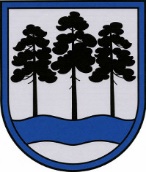 OGRES  NOVADA  PAŠVALDĪBABirzgales pamatskolaReģ.Nr.40900025321, Skolas iela 1, Birzgale, Birzgales pag., Ogres nov., LV-5033Tālr.: 65034137, e-pasts: birzg.skola@kegums.lv, www.birzgalespamatskola.lvVērtējums Procenti 10 (izcili) 95 - 100 % 9 (teicami) 85 - 94 % 8 (ļoti labi) 78 - 84 % 7 (labi) 68 - 77 % 6(gandrīz labi) 58 - 67 % 5 (viduvēji) 46 - 57 % 4(gandrīz viduvēji) 36 - 45 % 3 (vāji) 21 - 32 % 2 (ļoti vāji) 11 - 20 % 1(ļoti, ļoti vāji) 0 - 10 % niiApguves % no050STAPApguves % no 0356687Izgl.Uzdevums(obligāts)Uzdevums Uzdevums(obligāts)Uzdevums Uzdevums(obligāts)Uzdevums Gala vērtējumsA756n/v8i7B7n/v77n/vniJāizpilda obligātais uzdevumsC25754ni5D4n/v5n/v6i5Stundu skaits nedēļā 1 2 3 - 4 5 - 6 Summatīvo vērtējumu skaits gadā 55-6 6-7 7-8Formatīvo vērtējumu , kurus atzīmē e-žurnālā, skaits gadā5-67-98-1010-12Nr.p.k.Biežums1.Vērtēšanas kārtība skolas mājas lapāPastāvīgi2.Pārbaudes darbu grafiks e- žurnālāPastāvīgi3.Skolēna ikdienas sasniegumi e-žurnālāPastāvīgi4.Skolēna ikdienas sasniegumi - sekmju lapaPēc pieprasījuma5.Informācija par skolas un klases mācību rezultātiem vecāku sapulcēsVismaz 1 reizes mācību semestrī6.Informācija par skolēna individuāliem sasniegumiem:• vecāku dienas • izmantojot e-klases pastu vai dienasgrāmatu • saņemot individuālu ziņojumuVismaz 1 reizes mācību semestrī